EDITAL DE CONVOCAÇÃO E TERMO DE REFERÊNCIA PARA ELEIÇÃO DOS CONSELHEIROS REPRESENTANTES DAS ENTIDADES DA SOCIEDADE CIVIL NO CONSELHO GESTOR DO FUNDO MUNICIPAL DE HABITAÇÃO DE INTERESSE SOCIALEdital de Convocação para a eleição dos conselheiros representantes das entidades da sociedade civil para composição do Conselho Gestor do Fundo Municipal de Habitação de Interesse Social - CGFMHIS.A Secretaria Municipal de Habitação da Cidade do Rio de Janeiro, com base no disposto no Art. 3º do Decreto Rio Nº 48.907 de 26 de maio de 2021, convida as entidades da sociedade civil em diversos segmentos definidos no inciso II do supracitado diploma legal a se habilitarem para participar do processo de seleção dos novos integrantes do Conselho Gestor do Fundo Municipal de Habitação Interesse Social - CGFMHIS, instituído pela Lei Nº 4.463 de 10 de janeiro de 2007, pela Lei Complementar nº 201, de 29 de maio de 2019 e cuja composição foi alterada pelo decreto supracitado.Do ObjetivoArt. 1º: O presente edital de convocação tem como objeto tornar pública, para conhecimento dos interessados, a eleição dos conselheiros dos segmentos da sociedade civil, representantes das entidades habilitadas, que integrarão o CGFMHIS e exercerão o mandato pelo período de um ano, podendo ser reconduzidos.Parágrafo primeiro: Na forma do art. 2º da Lei Municipal nº 4.463 de Janeiro de 2007, o CGFMHIS é de natureza contábil.Parágrafo segundo: Na ausência do Conselho Municipal de Habitação, por falta de regulamentação, funcionamento ou qualquer outro motivo, o Conselho Gestor do Fundo Municipal de Habitação de Interesse Social criado pelo Decreto nº 28.100, de 25 de junho de 2007, e suas alterações cumprirá as funções de colaboração e fiscalização do Plano Municipal de Habitação de Interesse Social (Parágrafo único da Lei Complementar 201 de maio de 2019).Da HabilitaçãoArt. 2º: O pedido de habilitação de representantes da sociedade civil deverá ser realizado pelo endereço eletrônico da Secretaria Municipal de Habitação http://www.rio.rj.gov.br/web/smh, sendo que a ficha de inscrição está disponível no	link,	a	seguir: https://docs.google.com/forms/d/1IlJjee_ZpNOc7CaiKjcIj2qbktptynHK71iQEraW 9Qs/edit, para o preenchimento da ficha de inscrição e o envio do documento, em formato PDF, para o e-mail: cgfmhis.smh@rio.rj.gov.br entre o dia da publicação desta convocação até a data de 18 de julho de 2022.– Para se habilitarem a participar do processo de eleição, as entidades deverão encaminhar cópia da ata da reunião de escolha dos seus representantes legais;– Para serem habilitadas as entidades da sociedade civil deverão ter reconhecidamente atuação na temática da habitação na área de abrangência do Município do Rio de Janeiro, não sendo elegíveis associações com representação exclusiva de um território.– Os representantes do segmento das comunidades poderão ser pessoa física ou jurídica.– É vedada a habilitação de representantes de Organizações da Sociedade Civil - OSC que sejam servidores públicos de cargos comissionados, vinculados direta ou indiretamente ao Município do Rio de Janeiro.– Cada entidade habilitada deverá indicar dois nomes, sendo um titular e um suplente.Da EleiçãoArt. 3º: Participarão da eleição as entidades da sociedade civil que atenderem os requisitos referentes à habilitação, constantes no artigo 2º deste edital de convocação.–Para a eleição dos segmentos da sociedade civil para a composição de titulares e suplentes do CGFMHIS, serão convocadas, no dia 20 de julho de 2022, às 14:00 horas, no Auditório do Centro Administrativo São Sebastião – CASS, no subsolo do Prédio com sede à Rua Afonso Cavalcanti, nº 455 – Cidade Nova – Rio de Janeiro – CEP: 20211.110.– A eleição será realizada por segmento da sociedade civil, respeitada a proporcionalidade, e será apresentada a composição eleita dos titulares e suplentes, não necessariamente da mesma entidade;– Serão eleitos os candidatos que receberem mais votos dentre os presentes, preenchendo proporcionalmente as vagas disponíveis para o seu segmento;– Será publicado no Diário Oficial do Município a composição dos representantes e seus suplentes eleitos; e– A posse dos Conselheiros será na próxima Reunião Ordinária, e sua publicação no Diário Oficial do Município do Rio de Janeiro dar-se-á no primeiro dia útil subsequente à data da posse.Parágrafo primeiro: Não sendo concluída a eleição durante o prazo determinado no inciso I deste artigo, as vagas serão preenchidas da seguinte forma:Havendo mais habilitados do que vagas, será realizado sorteio na própria sessão, com a presença de um representante de cada entidade habilitada;Havendo menos habilitados do que vagas, poderá, respeitado o limite de representantes, que um habilitado possa ocupar mais de uma vaga que será preenchida também por sorteio;Será presumida a desistência dos habilitados que não estiverem presentes na plenária presencial ou virtual ou no ato do sorteio; eSerá realizado um sorteio para Titular e um para Suplente até que as vagas sejam preenchidas.ANEXO IPREFEITURA DA CIDADE DO RIO DE JANEIRO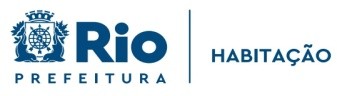 Secretaria Municipal de HabitaçãoPREFEITURA DA CIDADE DO RIO DE JANEIRO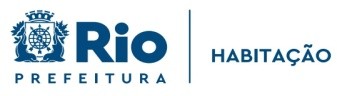 Secretaria Municipal de Habitação    CALENDÁRIO DAS SESSÕES PÚBLICAS    DIA   20/07 Segmentos de Atuação:             a e cFICHA DE INSCRIÇÃO PARA HABILITAÇÃO1 – DADOS DA INSTITUIÇÃONome:CNPJ:Endereço:CEP:Bairro:Cidade:Telefone Fixo ou Celular:E-mail:Informar site:Informar redes sociais:2 - SEGMENTOS DE ATUAÇÃO(	) Movimentos Populares(	) Entidades Comunitárias e ou Organizações não Governamentais(	) Entidades Profissionais(	) Entidades Empresariais(	) Entidades Sindicais(	) Entidades Acadêmicas e / ou de Pesquisas3 – DADOS DO REPRESENTANTE TITULARNome do Representante:CPF:	ou CNPJEndereço:CEP:Bairro:Cidade:Telefone Fixo ou Celular:E-mail:4 – DADOS DO REPRESENTANTE SUPLENTE:Nome do Representante:CPF:	ou CNPJ:Endereço:CEP:Bairro:Cidade:Telefone Fixo ou Celular:E-mail: